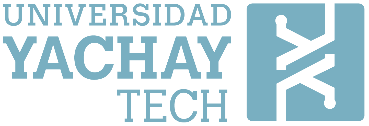 PROCESO ELECCIONARIO DE RECTOR/A Y VICERRECTOR/A ACADÉMICO DE LA UNIVERSIDAD DE INVESTIGACIÓN DE TECNOLOGÍA EXPERIMENTAL YACHAYFORMULARIO DE FIRMAS DE RESPALDO DE CANDIDATURAS (Firmas Electrónicas)Quien suscribe el presente formulario, de forma libre y voluntaria, de conformidad con lo que dispone el artículo 55 del  Reglamento de Elecciones para Rector, Vicerrector Académico/Canciller, representantes al Consejo Superior Universitario; Delegados a la Asamblea del Sistema de Educación Superior y Referendo de la Universidad de Investigación de Tecnología Experimental Yachay (emitido el 13 de noviembre del 2020), manifiesto mi RESPALDO a las Candidaturas, de:  ….(Nombres y Apellidos de los candidato/a), Rector/a  y ….(Nombres y Apellidos de los candidato/a), Vicerrector/a Académico. ______________________Nota: El documento podrá ser firmado de forma electrónica.No.NOMBRES Y APELLIDOSNo. CÉDULA DE CIUDADANÍAFIRMA1